      БАШКОРТОСТАН  РЕСПУБЛИКАҺы                                         РеспУБЛИка БАШКОРТОСТАН    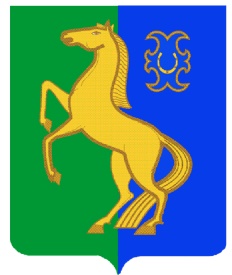                   ЙƏРМƏКƏЙ РАЙОНЫ                                                          Администрация  сельского                                                                               МУНИЦИПАЛЬ РАЙОНЫНЫҢ  РəтамаҠ                                 Поселения  Рятамакский  сельсовет                             ауыл  советы ауыл                                                          муниципального  района                                 билəмəҺе  хакимиəте                                                          Ермекеевский  район        452181, Рəтамаҡ а.,  Коммунистиҡ.ур.28                                         452181,с. Рятамак, ул. Коммунистическая,28                 т. (34741) 2-66-37                                                                                                     т.(34741)2-66-37   Об утверждении Административного регламента предоставления муниципальной услуги «Выдача копий архивных документов, подтверждающих право на владение землей»в сельском поселении Рятамакский сельсовет муниципального района Ермекеевский район Республики Башкортостан.В соответствии с Федеральным законом от 22 октября 2004 г.                         № 125-ФЗ «Об архивном деле в Российской Федерации», Федеральным законом от 27 июля 2010 г. № 210-ФЗ «Об организации предоставления государственных и муниципальных услуг», Федеральным законом                       от 2 мая 2006 г. № 59-ФЗ «О порядке рассмотрения обращений граждан Российской Федерации», постановлением Правительства Республики Башкортостан от 22 апреля 2016 г. № 153 «Об утверждении типового (рекомендованного) перечня муниципальных услуг, оказываемых органами местного самоуправления в Республике Башкортостан»  п о с т а н о в л я ю:  1. Утвердить Административный регламент по предоставлению муниципальной услуги «Выдача копий архивных документов, подтверждающих право на владение землей»                                                                        в сельском поселении Рятамакский сельсовет муниципального района Ермекеевский район Республики Башкортостан.  2. . Признать утратившим силу Постановление администрации № 24 от 18 февраля 2019 года «Об утверждении Административного регламента предоставления муниципальной услуги «Выдача копий архивных документов, подтверждающих право на владение землей» в администрации сельского поселения Рятамакский сельсовет муниципального района Ермекеевский район Республики Башкортостан»3. Настоящее постановление вступает в силу на следующий день, после дня его официального опубликования.4. Настоящее постановление опубликовать на информационном стенде в здании администрации сельского поселения и разместить на сайте сельского поселения Рятамакский сельсовет муниципального района Ермекеевский район Республики Башкортостан https://ryatamak.ru/ .5. Контроль за исполнением данного постановления оставляю за собой. Глава сельского поселения                                         Л.Р.Салимов     Утвержден постановлением Главы СП Рятамакский сельсовет МР Ермекеевский район РБот 30 мая 2022 года № 13 Административный регламент предоставления муниципальной услуги «Выдача копий архивных документов, подтверждающих право на владение землей» в сельском поселении Рятамакский сельсовет муниципального района Ермекеевский район Республики БашкортостанI. Общие положенияПредмет регулирования Административного регламента1.1. Административный регламент предоставления муниципальной услуги «Выдача копий архивных документов, подтверждающих право на владение землей» (далее – муниципальная услуга) разработан в целях повышения качества и доступности предоставления муниципальной услуги при осуществлении администрацией муниципального образования полномочий                  по выдаче копий архивных документов, подтверждающих право на владение землей, в соответствии с законодательством об архивном деле устанавливает стандарт, сроки и последовательность административных процедур (действий) органа местного самоуправления, а также определяет порядок взаимодействия органа местного самоуправления с органами государственной власти и иными органами, физическими и юридическими лицами при предоставлении муниципальной услуги (далее — Административный регламент).Круг заявителей1.2. Заявителями муниципальной услуги являются физические лица                     и юридические лица, обращающиеся на законных основаниях за архивными документами, подтверждающими право на владение землей                                     (далее – Заявитель).1.3. Интересы заявителей, указанных в пункте 1.2 настоящего Административного регламента, могут представлять лица, обладающие соответствующими полномочиями (далее – Представитель).Требования к порядку информирования о предоставлении муниципальной услуги1.4. Информирование о порядке предоставления муниципальной услуги осуществляется:непосредственно при личном приеме Заявителя в Администрации сельского поселения Рятамакский сельсовет МР Ермекеевский район РБ или Республиканском государственном автономном учреждении Многофункциональный центр предоставления государственных и муниципальных услуг (далее соответственно – Администрация, Уполномоченный орган, РГАУ МФЦ, многофункциональный центр);по телефону в Администрации (Уполномоченном органе) или РГАУ МФЦ;письменно, в том числе посредством электронной почты, факсимильной связи;посредством размещения в открытой и доступной форме информации:на Портале государственных и муниципальных услуг (функций) Республики Башкортостан (www.gosuslugi.bashkortostan.ru) (далее – РПГУ);на официальных сайтах Администрации https://ryatamak.ru/посредством размещения информации на информационных стендах Администрации (Уполномоченного органа) или РГАУ МФЦ.1.5. Информирование осуществляется по вопросам, касающимся:способов подачи заявления о предоставлении муниципальной услуги;адресов Администрации (Уполномоченного органа) и РГАУ МФЦ, обращение в которые необходимо для предоставления муниципальной услуги;справочной информации о работе Администрации (Уполномоченного органа) (структурного подразделения Администрации (Уполномоченного органа));документов, необходимых для предоставления муниципальной услуги;порядка и сроков предоставления муниципальной услуги;порядка получения сведений о ходе рассмотрения  заявления                                о предоставлении муниципальной услуги и о результатах предоставления муниципальной услуги;порядка досудебного (внесудебного) обжалования действий (бездействия) должностных лиц, и принимаемых ими решений при предоставлении муниципальной услуги.Получение информации по вопросам предоставления муниципальной услуги осуществляется бесплатно.1.6. При устном обращении Заявителя (лично или по телефону) должностное лицо Администрации (Уполномоченного органа) или работник РГАУ МФЦ, осуществляющий консультирование, подробно и в вежливой (корректной) форме информирует заявителя по интересующим вопросам.Ответ на телефонный звонок должен начинаться с информации                                 о наименовании органа, в который позвонил Заявитель, фамилии, имени, отчества (последнее – при наличии) и должности специалиста, принявшего телефонный звонок.Если должностное лицо Администрации (Уполномоченного органа) или работник РГАУ МФЦ, осуществляющий консультирование, не может самостоятельно дать ответ, телефонный звонок должен быть переадресован (переведен) на другое должностное лицо или же Заявителю должен быть сообщен телефонный номер, по которому можно будет получить необходимую информацию.Если подготовка ответа требует продолжительного времени,                               он предлагает Заявителю один из следующих вариантов дальнейших действий:изложить обращение в письменной форме; назначить другое время для консультаций.должностное лицо Администрации (Уполномоченного органа) или работник РГАУ МФЦ, осуществляющий консультирование, не вправе осуществлять информирование, выходящее за рамки стандартных процедур                  и условий предоставления муниципальной услуги, и влияющее прямо                            или косвенно на принимаемое решение.Продолжительность информирования по телефону не должна превышать 10 минут.Информирование при личном приеме заявителя осуществляется                              в соответствии с графиком приема граждан.1.7. По письменному обращению Заявителя должностное лицо Администрации (Уполномоченного органа) или работник РГАУ МФЦ, ответственный за предоставление муниципальной услуги, подробно                               в письменной форме разъясняет гражданину сведения  по вопросам, указанным в пункте 1.5 настоящего Административного регламента в порядке, установленном Федеральным законом от 2 мая 2006 г. № 59-ФЗ «О порядке рассмотрения обращений граждан Российской Федерации» (далее – Федеральный закон № 59-ФЗ).1.8. На РПГУ размещаются сведения, предусмотренные Положением               о государственной информационной системе «Реестр государственных                         и муниципальных услуг (функций) Республики Башкортостан», утвержденным постановлением  Правительства Республики Башкортостан от 3 марта 2014 г.  № 84 (с последующими изменениями).1.9. На официальном сайте Администрации наряду со сведениями, указанными в пункте 1.8 Административного регламента, размещаются:порядок и способы подачи заявления о предоставлении муниципальной услуги;порядок и способы предварительной записи на подачу заявления                   о предоставлении муниципальной услуги;информация по вопросам предоставления услуг, которые являются необходимыми и обязательными для предоставления муниципальной услуги;порядок получения сведений о ходе рассмотрения заявления                         о предоставлении муниципальной услуги и о результатах предоставления муниципальной услуги.1.10. На информационных стендах Администрации (Уполномоченного органа) подлежит размещению информация:– о месте нахождения и графике работы государственных                                    и муниципальных органов и организаций, обращение в которые необходимо для получения муниципальной услуги, а также многофункциональных центров;справочные телефоны структурных подразделений Администрации (Уполномоченного органа), предоставляющих муниципальную услугу, участвующих в предоставлении муниципальной услуги;адреса официального сайта, а также электронной почты и (или) формы обратной связи Администрации (Уполномоченного органа);время ожидания в очереди на прием документов и получение результата предоставления муниципальной услуги в соответствии                                   с требованиями Административного регламента;сроки предоставления муниципальной услуги;образцы заполнения заявления и приложений к заявлениям;исчерпывающий перечень документов, необходимых для предоставления муниципальной услуги;исчерпывающий перечень оснований для отказа в приеме документов, необходимых для предоставления муниципальной услуги;исчерпывающий перечень оснований для приостановления или отказа в предоставлении муниципальной услуги;порядок и способы подачи заявления о предоставлении  муниципальной услуги;размеры государственной пошлины за предоставление муниципальной услуги. Банковские реквизиты для уплаты государственной пошлины (при необходимости);порядок и способы получения разъяснений по порядку предоставления муниципальной услуги;порядок получения сведений о ходе рассмотрения заявления                        о предоставлении муниципальной услуги и о результатах предоставления муниципальной услуги;порядок записи на личный прием к должностным лицам;порядок досудебного (внесудебного) обжалования решений, действий (бездействия) должностных лиц, ответственных за предоставление муниципальной услуги.1.11. В залах ожидания Администрации размещаются нормативные правовые акты, регулирующие порядок предоставления муниципальной услуги, в том числе Административный регламент, которые по требованию заявителя предоставляются ему для ознакомления.1.12. Размещение информации о порядке предоставления муниципальной услуги на информационных стендах в помещении многофункционального центра осуществляется в соответствии с соглашением, заключенным между многофункциональным центром и Администрацией (Уполномоченным органом) с учетом требований к информированию, установленных Административным регламентом.1.13. Информация о ходе рассмотрения заявления о предоставлении муниципальной услуги и о результатах предоставления муниципальной услуги может быть получена Заявителем (его Представителем) в «Личном кабинете»      на РПГУ, а также в соответствующем структурном подразделении Администрации (Уполномоченного органа) при обращении заявителя лично,  по телефону, посредством электронной почты.Порядок, форма, место размещения и способы получения справочной информации1.14. Справочная информация об Администрации, структурных подразделениях, предоставляющих муниципальную услугу, размещена на:информационных стендах Администрации ;официальном сайте Администрации в информационно-телекоммуникационной сети Интернет https://ryatamak.ru/  (далее – официальный сайт);в государственной информационной системе «Реестр государственных                 и муниципальных услуг (функций) Республики Башкортостан» и на РПГУ. - Местонахождение и график работы Администрации:452181, Республика Башкортостан, Ермекеевский район, с. Рятамак, ул. Коммунистическая, д.28; График работы с 9-00 до 17-00 часов, суббота и воскресенье - выходной- Местонахождение и график работы РГАУ МФЦ:452194, с. Ермекеево, ул. Советская, д. 59;График работы: пн-ср,пт:09:00-18:00, чт:09:00-20:00, сб:09:00-13:00, вск: выходной.- Справочные телефоны Администрации: 8 (34741) 2-66-37;- Справочные телефоны РГАУ МФЦ: +7( 34741)27466; - Адрес электронной почты Администрации: ryatamaka-ss@mail.ru - Адрес электронной почты РГАУ МФЦ: mfc@mfcrb.ru- Официальный сайт Администрации в информационно-телекоммуникационной сети «Интернет»: http://ryatamak.ru;- Официальный сайт РГАУ МФЦ в информационно-телекоммуникационной сети «Интернет»: http://www.mfcrb.ru;В государственных информационных системах «Реестр государственных и муниципальных услуг (функций) Республики Башкортостан» и «Портале государственных и муниципальных услуг (функций) Республики Башкортостан» (www.gosuslugi.bashkortostan.ru)..II. Стандарт предоставления муниципальной услугиНаименование муниципальной услуги2.1. Выдача копий архивных документов, подтверждающих право                       на владение землей.Наименование органа местного самоуправления (организации), предоставляющего (щей) муниципальную услугу2.2. Муниципальная услуга предоставляется Администрацией сельского поселения Рятамакский сельсовет муниципального района Ермекеевский район Республики Башкортостан в лице Главы сельского поселения. 2.3. В предоставлении муниципальной услуги принимает участие многофункциональный центр при  наличии соответствующего Соглашения о взаимодействии. При предоставлении муниципальной услуги Администрация взаимодействует с Федеральной налоговой службой Российской Федерации.2.4. При предоставлении муниципальной услуги Администрации запрещается требовать от Заявителя осуществления действий, в том числе согласований, необходимых для получения муниципальной услуги и связанных с обращением в иные государственные органы и организации, за исключением получения услуг, включенных                            в перечень услуг, которые являются необходимыми и обязательными для предоставления муниципальных услуг.Описание результата предоставления муниципальной услуги2.5. Результатом предоставления муниципальной услуги является:1) копия архивных документов (выписка из архивных документов), подтверждающих право на владение землей;2) справка о документально подтвержденном факте утраты архивных документов, содержащих запрашиваемые сведения либо об их отсутствии.Срок предоставления муниципальной услуги, в том числе с учетом необходимости обращения в организации, участвующие в предоставлении муниципальной услуги, срок приостановления предоставления муниципальной услуги в случае, если возможность приостановления предусмотрена законодательством, срок выдачи (направления) документов, являющихся результатом предоставления муниципальной услуги2.6. Срок выдачи решения муниципальной услуги исчисляется со дня подачи заявления о предоставлении муниципальной услуги, в том числе через РГАУ МФЦ, посредством почтового отправления, в форме электронного документа с использованием РПГУ и не должен превышать тридцати календарных дней.Датой поступления заявления является:при личном обращении Заявителя в Администрацию (Уполномоченный орган) считается день подачи заявления о предоставлении муниципальной услуги с приложением предусмотренных пунктом 2.8 настоящего Административного регламента надлежащим образом оформленных документов;при обращении Заявителя в РГАУ МФЦ считается день передачи РГАУ МФЦ в Администрацию (Уполномоченный орган) заявления о предоставлении муниципальной услуги с приложением предусмотренных пунктом                               2.8 настоящего Административного регламента надлежащим образом оформленных документов;в форме электронного документа с использованием РПГУ – день направления Заявителю электронного сообщения о поступлении заявления               в соответствии с требованиями пункта 3.8.4 Административного регламента; при подаче заявления почтовым отправлением – фактическая дата поступление заявления в Администрацию (Уполномоченный орган)                          или следующий за ним первый рабочий день.Нормативные правовые акты, регулирующие предоставление муниципальной услуги2.7. Перечень нормативных правовых актов, регулирующих предоставление муниципальной услуги (с указанием их реквизитов                              и источников официального опубликования) размещен на официальном сайте Администрации (Уполномоченного органа), в государственной информационной системе «Реестр государственных и муниципальных услуг (функций) Республики Башкортостан» и на РПГУ.Исчерпывающий перечень документов, необходимых в соответствии с нормативными правовыми актами для предоставления муниципальной услуги и услуг, которые являются необходимыми и обязательными для предоставления муниципальной услуги, подлежащих представлению заявителем, способы их получения заявителем, в том числе в электронной форме, порядок их представления2.8. Для предоставления муниципальной услуги Заявителем представляются следующие документы:2.8.1. заявление о выдаче муниципальной услуги по форме согласно приложению № 1 к настоящему Административному регламенту, поданное                   в адрес Администрации (Уполномоченного органа) следующими способами:1)	в форме документа на бумажном носителе – посредством личного обращения в Администрацию (Уполномоченный орган), через структурное подразделение многофункционального центра (далее – личное обращение), посредством почтового отправления с объявленной ценностью при его пересылке, описью вложения и уведомлением о вручении (далее – почтовое отправление);2)	путем заполнения формы запроса через «Личный кабинет» РПГУ (далее – отправление в электронной форме).В заявлении указывается информация необходимая для осуществления поиска архивных документов: адрес (местонахождение) земельного участка, наименование, номер запрашиваемого архивного документа; правообладатель земельного участка; кадастровый номер земельного участка и др.В заявлении также указывается один из следующих способов предоставления результатов предоставления муниципальной услуги:в виде бумажного документа, который Заявитель получает непосредственно при личном обращении в Администрации (Уполномоченном органе);в виде бумажного документа, который Заявитель получает непосредственно при личном обращении в многофункциональном центре;в виде бумажного документа, который направляется Заявителю посредством почтового отправления;в виде электронного документа, который направляется Заявителю                       в «Личный кабинет» на РПГУ;2.8.2. документы, подтверждающие получение согласия лиц,                                       не являющихся Заявителем, или их законных представителей на обработку персональных данных по форме согласно приложению № 2 к настоящему Административному регламенту.2.8.3. К заявлению прикладываются копии документов (сведения), подтверждающие право заявителя на получение запрашиваемых копий архивных документов (при наличии).2.9. В случае личного обращения в Администрацию (Уполномоченный орган), структурное подразделение многофункционального центра заявитель (представитель) предъявляет документ, удостоверяющий личность, предусмотренный законодательством Российской Федерации, а также документ, подтверждающий полномочия представителя – в случае                               его обращения за получением муниципальной услуги.Исчерпывающий перечень документов, необходимых в соответствии с нормативными правовыми актами для предоставления муниципальной услуги, которые находятся в распоряжении государственных органов, органов местного самоуправления и иных организаций и которые заявитель вправе представить, а также способы их получения заявителями, в том числе в электронной форме, порядок их представления2.10. Для подтверждения статуса юридического лица может быть запрошена выписка соответственно из Единого государственного реестра юридических лиц.  Указание на запрет требовать от Заявителя2.11. При предоставлении муниципальной услуги запрещается требовать от Заявителя:2.11.1. представления документов и информации или осуществления действий, представление или осуществление которых не предусмотрено нормативными правовыми актами, регулирующими отношения, возникающие         в связи с предоставлением муниципальной услуги;2.11.2. представления документов и информации, которые в соответствии с нормативными правовыми актами Российской Федерации и Республики Башкортостан, муниципальными правовыми актами находятся в распоряжении органов, предоставляющих муниципальную услугу, государственных органов, органов местного самоуправления и (или) подведомственных государственным органам и органам местного самоуправления организаций, участвующих                       в предоставлении муниципальных услуг, за исключением документов, указанных в части 6 статьи 7 Федерального закона от 27 июля 2010 г.                   № 210-ФЗ «Об организации предоставления государственных                                  и муниципальных услуг» (далее – Федеральный закон № 210-ФЗ);2.11.3. представления документов и информации, отсутствие                         и (или) недостоверность которых не указывались при первоначальном отказе                 в приеме документов, необходимых для предоставления муниципальной услуги, либо в предоставлении муниципальной услуги, за исключением случаев, предусмотренных пунктом 4 части 1 статьи 7 Федерального закона                 № 210-ФЗ.2.11.4. предоставления на бумажном носителе документов и информации, электронные образы которых ранее были заверены в соответствии с пунктом 7.2 части 1 статьи 16 Федерального закона  № 210-ФЗ, за исключением случаев, предусмотренных пунктом 5 части 1 статьи 7 Федерального закона № 210-ФЗ2.12. При предоставлении муниципальных услуг в электронной форме                        с использованием РПГУ запрещено:отказывать в приеме запроса и иных документов, необходимых для предоставления муниципальной услуги, в случае если запрос и документы, необходимые для предоставления муниципальной услуги, поданы                                  в соответствии с информацией о сроках и порядке предоставления муниципальной услуги, опубликованной на РПГУ;отказывать в предоставлении муниципальной услуги в случае, если запрос и документы, необходимые для предоставления муниципальной услуги, поданы в соответствии с информацией о сроках и порядке предоставления муниципальной услуги, опубликованной на РПГУ;требовать от Заявителя совершения иных действий, кроме прохождения идентификации и аутентификации в соответствии с нормативными правовыми актами Российской Федерации, указания цели приема, а также предоставления сведений, необходимых для расчета длительности временного интервала, который необходимости забронировать для приема;требовать от Заявителя предоставления документов, подтверждающих внесение заявителем платы за предоставление муниципальной услуги.Исчерпывающий перечень оснований для отказа в приеме документов, необходимых для предоставления муниципальной услуги2.13. Основаниями для отказа в приеме документов, необходимых для предоставления муниципальной услуги, являются:а) не установление личности Заявителя (представителя Заявителя)                    (не предъявление документа, удостоверяющего личность, отказ данного лица предъявить документ, удостоверяющий его личность), не подтверждение полномочий представителя;б) с заявлением обратилось ненадлежащее лицо;в) заявление подано в орган, не уполномоченный на  его рассмотрение.2.14 Заявление, поданное в форме электронного документа                                     с использованием РПГУ, к рассмотрению не принимается в случае                                не установления полномочия представителя (в случае обращения представителя), а также если:некорректное заполнение обязательных полей в форме интерактивного запроса РПГУ (отсутствие заполнения, недостоверное, неполное либо неправильное заполнение);представление электронных копий (электронных образов) документов,                       не позволяющих в полном объеме прочитать текст документа и/или распознать реквизиты документа;несоблюдение установленных условий признания действительности электронной подписи заявителя (представителя) в соответствии с Федеральным законом от 6 апреля 2011 г. № 63-ФЗ «Об электронной подписи», выявленное                 в результате ее проверки.Исчерпывающий перечень оснований для приостановления или отказа в предоставлении муниципальной услуги2.15. Основания для приостановления предоставления муниципальной услуги отсутствуют (или указываются в соответствии с отраслевым законодательством).Основания для отказа в предоставлении муниципальной услуги:   информация по запрашиваемым сведениям о правах на земельный участок в архиве Администрации (Уполномоченного органа)  отсутствует.Перечень услуг, которые являются необходимыми и обязательными для предоставления муниципальной услуги, в том числе сведения                          о документе (документах), выдаваемом (выдаваемых) организациями, участвующими в предоставлении муниципальной услуги2.16. Услуги, которые являются необходимыми и обязательными для предоставления муниципальной услуги, и документы, выдаваемые организациями, участвующими в предоставлении муниципальной услуги, нормативными правовыми актами Российской Федерации, Республики Башкортостан, органов местного самоуправления не предусмотрены.Порядок, размер и основания взимания государственной пошлины или иной платы, взимаемой за предоставление муниципальной услуги2.17. За предоставление муниципальной услуги государственная пошлина не взимается. Порядок, размер и основания взимания платы за предоставление услуг, которые являются необходимыми и обязательными для предоставления муниципальной услуги, включая информацию о методике расчета размера такой платы2.18. Плата за предоставление услуг, которые являются необходимыми                   и обязательными для предоставления муниципальной услуги, не взимается                    в связи с отсутствием таких услуг.Максимальный срок ожидания в очереди при подаче запроса                      о предоставлении муниципальной услуги и при получении результата предоставления муниципальной услуги2.19. Максимальный срок ожидания при подаче заявления и прилагаемых к нему документов, а также при получении результатов предоставления муниципальной услуги не должен превышать 15 минут.Срок и порядок регистрации запроса заявителя о предоставлении муниципальной услуги, в том числе в электронной форме2.20. Все заявления о предоставлении муниципальной услуги, в том числе поступившие в форме электронного документа с использованием РПГУ,                         поданные через РГАУ МФЦ, принятые к рассмотрению Администрацией (Уполномоченным органом), подлежат регистрации в течение одного рабочего дня.Требования к помещениям, в которых предоставляется муниципальная услуга 2.21. Местоположение административных зданий, в которых осуществляется прием заявлений и документов, необходимых для предоставления муниципальной услуги, а также выдача результатов муниципальной услуги, должно обеспечивать удобство для граждан с точки зрения пешеходной доступности от остановок общественного транспорта.В случае, если имеется возможность организации стоянки (парковки) возле здания (строения), в котором размещено помещение приема и выдачи документов, организовывается стоянка (парковка) для личного автомобильного транспорта заявителей. За пользование стоянкой (парковкой) с Заявителей плата не взимается.Для парковки специальных автотранспортных средств инвалидов                          на стоянке (парковке) выделяется 10 процентов мест (но не менее одного места) для бесплатной парковки транспортных средств, управляемых инвалидами I, II групп, и транспортных средств, перевозящих таких инвалидов и (или) детей-инвалидов. На граждан из числа инвалидов III группы в порядке, определяемом Правительством Российской Федерации. и транспортных средств, перевозящих таких инвалидов и (или) детей-инвалидов. На указанных транспортных средствах должен быть установлен опознавательный знак «Инвалид» и информация об этих транспортных средствах должна быть внесена в федеральный реестр инвалидов. Места для парковки не должны занимать иные транспортные средства, за исключением случаев, предусмотренных правилами дорожного движения.В целях обеспечения беспрепятственного  доступа Заявителей, в том числе передвигающихся на инвалидных колясках, вход в здание и помещения,                         в которых  предоставляется муниципальная услуга, оборудуются пандусами, поручнями, тактильными (контрастными) предупреждающими элементами, иными специальными  приспособлениями, позволяющими обеспечить беспрепятственный доступ и передвижение инвалидов, в соответствии                          с законодательством Российской Федерации о социальной защите инвалидов.Центральный вход в здание Администрации (Уполномоченного органа) должен быть оборудован информационной табличкой (вывеской), содержащей информацию:наименование;местонахождение и юридический адрес;режим работы;график приема;номера телефонов для справок.Помещения, в которых предоставляется муниципальная услуга, должны соответствовать санитарно-эпидемиологическим правилам и нормативам.Помещения, в которых предоставляется муниципальная услуга, оснащаются:противопожарной системой и средствами пожаротушения;системой оповещения о возникновении чрезвычайной ситуации;средствами оказания первой медицинской помощи;туалетными комнатами для посетителей.Зал ожидания Заявителей оборудуется стульями, скамьями, количество которых определяется исходя из фактической нагрузки и возможностей для                    их размещения в помещении, а также информационными стендами.Тексты материалов, размещенных на информационном стенде, печатаются удобным для чтения шрифтом, без исправлений, с выделением наиболее важных мест полужирным шрифтом.Места для заполнения заявлений оборудуются стульями, столами (стойками), бланками заявлений, письменными принадлежностями.Места приема Заявителей оборудуются информационными табличками (вывесками) с указанием:номера кабинета и наименования отдела;фамилии, имени и отчества (последнее - при наличии), должности ответственного лица за прием документов;графика приема Заявителей.Рабочее место каждого ответственного лица за прием документов, должно быть оборудовано персональным компьютером с возможностью доступа к необходимым информационным базам данных, печатающим устройством (принтером) и копирующим устройством.Лицо, ответственное за прием документов, должно иметь настольную табличку с указанием фамилии, имени, отчества (последнее - при наличии)                    и должности.При предоставлении муниципальной услуги инвалидам обеспечиваются:возможность беспрепятственного доступа к объекту (зданию, помещению), в котором предоставляется муниципальная услуга;возможность самостоятельного передвижения по территории, на которой расположены здания и помещения, в которых предоставляется муниципальная услуга, а также входа в такие объекты и выхода из них, посадки в транспортное средство и высадки из него, в том числе с использование кресла-коляски;сопровождение инвалидов, имеющих стойкие расстройства функции зрения и самостоятельного передвижения;надлежащее размещение оборудования и носителей информации, необходимых для обеспечения беспрепятственного доступа инвалидов зданиям и помещениям, в которых предоставляется муниципальная услуга,                              и к муниципальной услуге с учетом ограничений их жизнедеятельности;дублирование необходимой для инвалидов звуковой и зрительной информации, а также надписей, знаков и иной текстовой и графической информации знаками, выполненными рельефно-точечным шрифтом Брайля;допуск сурдопереводчика и тифлосурдопереводчика;допуск на объекты (социальной, инженерной и транспортной инфраструктур) собаки-проводника при наличии документа, подтверждающего ее специальное обучение и выдаваемого по форме и в порядке, которые определяются федеральным органом исполнительной власти, осуществляющим функции по выработке и реализации государственной политики и нормативно-правовому регулированию в сфере социальной защиты населения,оказание инвалидам помощи в преодолении барьеров, мешающих получению ими услуг наравне с другими лицами.Показатели доступности и качества муниципальной услуги2.22. Основными показателями доступности предоставления муниципальной услуги являются:2.22.1. Расположение помещений, предназначенных для предоставления муниципальной услуги, в зоне доступности к основным транспортным магистралям, в пределах пешеходной доступности для Заявителей.2.22.2. Наличие полной и понятной информации о порядке, сроках и ходе предоставления муниципальной услуги в информационно-телекоммуникационных сетях общего пользования (в том числе в сети Интернет), средствах массовой информации.2.22.3. Возможность выбора заявителем формы обращения                                   за предоставлением муниципальной услуги непосредственно в Администрацию (Уполномоченный орган), либо в форме электронных документов                                   с использованием РПГУ, через многофункциональный центр, в том числе посредством запроса о предоставлении нескольких государственных и (или) муниципальных услуг, предусмотренного статьей 15.1 Федерального закона               № 210-ФЗ.2.22.4. Возможность получения Заявителем уведомлений                                       о предоставлении муниципальной услуги с помощью РПГУ.2.22.5. Возможность получения информации о ходе предоставления муниципальной услуги, в том числе с использованием информационно-коммуникационных технологий.2.23. Основными показателями качества предоставления муниципальной услуги являются:2.23.1. Своевременность предоставления муниципальной услуги                          в соответствии со стандартом ее предоставления, установленным настоящим Административным регламентом.2.23.2. Минимально возможное количество взаимодействий заявителя                     с должностными лицами, участвующими в предоставлении муниципальной услуги.2.23.3. Отсутствие обоснованных жалоб на действия (бездействие) сотрудников и их некорректное (невнимательное) отношение к заявителям.2.23.4. Отсутствие нарушений установленных сроков в процессе предоставления муниципальной услуги.2.23.5. Отсутствие заявлений об оспаривании решений, действий (бездействия) Администрации (Уполномоченного органа), его должностных лиц, принимаемых (совершенных) при предоставлении муниципальной услуги, по итогам рассмотрения которых вынесены решения об удовлетворении (частичном удовлетворении) требований заявителей.Иные требования, в том числе учитывающие особенности предоставления муниципальной услуги по экстерриториальному принципу и особенности предоставления муниципальной услуги в электронной форме2.24. Предоставление муниципальной услуги по экстерриториальному принципу не осуществляется.2.25. Заявителям обеспечивается возможность представления заявления                 в форме электронного документа посредством РПГУ. В этом случае заявитель или его представитель авторизуется на РПГУ посредством подтвержденной учетной записи в единой системе идентификации и аутентификации (далее – ЕСИА), заполняет заявление о предоставлении муниципальной услуги с использованием специальной интерактивной формы                  в электронном виде. Заполненное заявление о предоставлении муниципальной услуги отправляется заявителем в Администрацию (Уполномоченный орган).                     При авторизации в ЕСИА заявление о предоставлении муниципальной услуги считается подписанным простой электронной подписью заявителя, представителя, уполномоченного на подписание заявления. Результаты предоставления муниципальной услуги, указанные в пункте 2.5 настоящего Административного регламента, направляются заявителю, представителю в личный кабинет на РПГУ в форме электронного документа, подписанного усиленной квалифицированной электронной подписью уполномоченного должностного лица Администрации (Уполномоченного органа) в случае направления заявления посредством РПГУ. В случае направления заявления посредством РПГУ результат предоставления муниципальной услуги также может быть выдан заявителю                 на бумажном носителе в многофункциональном центре в порядке, предусмотренном пунктом 6.7 настоящего административного регламента.III. Состав, последовательность и сроки выполнения административных процедур (действий), требования к порядку их выполнения, в том числе особенности выполнения административных процедур (действий) в электронной формеИсчерпывающий перечень административных процедур3.1. Предоставление муниципальной услуги включает в себя следующие административные процедуры:прием и регистрация заявления;рассмотрение заявления и приложенных к нему документов;формирование и направление межведомственных запросов в органы, организации, участвующие в предоставлении муниципальной услуги;принятие решения о выдаче архивных копий документов (отказе в выдаче архивных копий документов);выдача результата предоставления муниципальной услуги заявителю .Описание административных процедур приведено в приложении № 4        к Административному регламенту.Перечень административных процедур (действий) при предоставлении муниципальной услуги услуг в электронной форме3.2. При предоставлении муниципальной услуги в электронной форме Заявителю обеспечиваются:получение информации о порядке и сроках предоставления муниципальной услуги;запись на прием в Администрацию (Уполномоченный орган), многофункциональный центр для подачи запроса о предоставлении муниципальной услуги (далее - запрос);формирование запроса;прием и регистрация Администрацией (Уполномоченным органом) запроса и иных документов, необходимых для предоставления муниципальной услуги;получение результата предоставления муниципальной услуги; получение сведений о ходе выполнения запроса;осуществление оценки качества предоставления муниципальной услуги; досудебное (внесудебное) обжалование решений и действий (бездействия) Администрации (Уполномоченного органа) либо действия (бездействие) должностных лиц Администрации (Уполномоченного органа), предоставляющего муниципальную услугу, либо муниципального служащего.Порядок осуществления административных процедур (действий) в электронной форме3.3. Запись на прием в Администрацию (Уполномоченный орган)                      или многофункциональный центр для подачи запроса о предоставлении муниципальной услуги. При организации записи на прием в Администрацию (Уполномоченный орган) или многофункциональный центр  Заявителю обеспечивается возможность:а) ознакомления с расписанием работы Администрации (Уполномоченного органа) или многофункционального центра, а также                          с доступными для записи на прием датами и интервалами времени приема;б) записи в любые свободные для приема дату и время в пределах установленного в Администрации (Уполномоченном органе) или многофункционального центра  графика приема Заявителей.Администрация (Уполномоченный орган) или многофункциональный центр  не вправе требовать от Заявителя совершения иных действий, кроме прохождения идентификации и аутентификации в соответствии                                       с нормативными правовыми актами Российской Федерации, указания цели приема, а также предоставления сведения, необходимых для расчёта длительности временного интервала, который необходимо забронировать для приема.Запись на прием может осуществляться посредством информационной системы Администрации (Уполномоченного органа) или многофункционального центра, которая обеспечивает возможность интеграции с РПГУ.3.4. Формирование запроса.Формирование запроса осуществляется посредством заполнения электронной формы запроса на РПГУ без необходимости дополнительной подачи запроса в какой-либо иной форме.На РПГУ размещаются образцы заполнения электронной формы запроса.Форматно-логическая проверка сформированного запроса осуществляется после заполнения Заявителем каждого из полей электронной формы запроса. При выявлении некорректно заполненного поля электронной формы запроса заявитель уведомляется о характере выявленной ошибки и порядке ее устранения посредством информационного сообщения непосредственно в электронной форме запроса.При формировании запроса Заявителю обеспечивается:а) возможность копирования и сохранения запроса и иных документов, указанных в пункте 2.8. настоящего Административного регламента, необходимых для предоставления муниципальной услуги;б) возможность заполнения несколькими Заявителями одной электронной формы запроса при обращении за муниципальными услугами, предполагающими направление совместного запроса несколькими Заявителями (описывается в случае необходимости дополнительно); в) возможность печати на бумажном носителе копии электронной формы запроса;г) сохранение ранее введенных в электронную форму запроса значений                    в любой момент по желанию пользователя, в том числе при возникновении ошибок ввода и возврате для повторного ввода значений в электронную форму запроса;д) заполнение полей электронной формы запроса до начала ввода сведений Заявителем с использованием сведений, размещенных в федеральной системе «Единая система идентификации и аутентификации в инфраструктуре, обеспечивающей информационно-технологическое взаимодействие информационных систем, используемых для предоставления государственных и муниципальных услуг в электронной форме» (далее – единая система идентификации и аутентификации), и сведений, опубликованных на РПГУ,                    в части, касающейся сведений, отсутствующих в единой системе идентификации и аутентификации;е) возможность вернуться на любой из этапов заполнения электронной формы запроса без потери ранее введенной информации;ж) возможность доступа заявителя на РПГУ к ранее поданным                         им запросам в течение не менее одного года, а также частично сформированных запросов – в течение не менее 3 месяцев.Сформированный и подписанный запрос и иные документы, необходимые для предоставления муниципальной услуги, направляются                       в Администрацию (Уполномоченный орган) посредством РПГУ.3.5. Прием и регистрация запроса и иных документов, необходимых для предоставления муниципальной услуги.3.5.1. Администрация (Уполномоченный орган) обеспечивает:а) прием документов, необходимых для предоставления муниципальной услуги;б) направление Заявителю электронных сообщений о поступлении запроса, о приеме запроса либо об отказе в приеме к рассмотрению в срок                   не позднее 1 рабочего дня с момента их подачи на РПГУ, а в случае                             их поступления в нерабочий или праздничный день, – в следующий за ним первый рабочий день;в) регистрацию запроса в течение 1 рабочего дня с момента направления Заявителю электронного сообщения о поступлении запроса без необходимости повторного представления заявителем таких документов на бумажном носителе, если иное не установлено федеральными законами и принимаемыми в соответствии с ними актами Правительства Российской Федерации, законами Республики Башкортостан, нормативными правовыми актами Республики Башкортостан, муниципальными правовыми актами.  Предоставление муниципальной услуги начинается со дня направления Заявителю электронного сообщения о приеме заявления, а также получения                     в установленном порядке информации об оплате муниципальной услуги заявителем, за исключением случая, если для начала процедуры предоставления государственной услуги в соответствии с законодательством требуется личная явка. 3.5.2. Электронное заявление становится доступным для должностного лица Администрации (Уполномоченного органа), ответственного за прием                     и регистрацию заявления  (далее – ответственный специалист),                                      в информационной системе межведомственного электронного взаимодействия (далее – СМЭВ).Ответственный специалист:проверяет наличие электронных заявлений, поступивших с РПГУ,                        с периодом не реже двух раз в день;изучает поступившие заявления и приложенные образы документов (документы);производит действия в соответствии с пунктом 3.5.1 настоящего Административного регламента.3.6. Получение результата предоставления муниципальной услуги.Заявителю в качестве результата предоставления муниципальной услуги обеспечивается по его выбору возможность получения:а) электронного документа, подписанного уполномоченным должностным лицом уполномоченного органа с использованием усиленной квалифицированной электронной подписи; б) документа на бумажном носителе в многофункциональном центре.3.7. Получение сведений о ходе выполнения запроса.Получение информации о ходе рассмотрения заявления и о результате предоставления муниципальной услуги производится в «Личном кабинете»                  на РПГУ при условии авторизации, а также в мобильном приложении. Заявитель имеет возможность просматривать статус электронного заявления,                    а также информацию о дальнейших действиях в «Личном кабинете»                            по собственной инициативе, в любое время.При предоставлении муниципальной услуги в электронной форме Заявителю направляется:а) уведомление о записи на прием в Администрацию (Уполномоченный орган) или многофункциональный центр, содержащее сведения о дате, времени и месте приема;б) уведомление о приеме и регистрации запроса и иных документов, необходимых для предоставления муниципальной услуги, содержащее сведения о факте приема запроса и документов, необходимых                                     для предоставления услуги, и начале процедуры предоставления услуги,                           а также сведения о дате и времени окончания предоставления услуги либо мотивированный отказ в приеме запроса и иных документов, необходимых                       для предоставления услуги;в) уведомление о результатах рассмотрения документов, необходимых для предоставления муниципальной услуги, содержащее сведения о принятии положительного решения о предоставлении муниципальной услуги                                и возможности получить результат предоставления муниципальной услуги либо мотивированный отказ в предоставлении муниципальной услуги.3.8. Оценка качества предоставления муниципальной услуги.Оценка качества предоставления услуги осуществляется в соответствии                 с Правилами оценки гражданами эффективности деятельности руководителей территориальных органов федеральных органов исполнительной власти                      (их структурных подразделений) с учетом качества предоставления ими государственных услуг, а также применения результатов указанной оценки как основания для принятия решений о досрочном прекращении исполнения соответствующими руководителями своих должностных обязанностей, утвержденными постановлением Правительства Российской Федерации                    от 12 декабря 2012 г. № 1284 «Об оценке гражданами эффективности деятельности руководителей территориальных органов федеральных органов исполнительной власти (их структурных подразделений) и территориальных органов государственных внебюджетных фондов (их региональных отделений) с учетом качества предоставления ими государственных услуг, а также                         о применении результатов указанной оценки как основания для принятия решений о досрочном прекращении исполнения соответствующими руководителями своих должностных обязанностей». 3.9. Досудебное (внесудебное) обжалование решений и действий (бездействия) Администрации (Уполномоченного органа) либо действия (бездействие) должностных лиц Администрации (Уполномоченного органа) либо муниципального служащего.Заявителю обеспечивается возможность направления жалобы на решения, действия или бездействие Администрации (Уполномоченного органа), должностного лица Администрации (Уполномоченного органа) либо муниципального служащего в соответствии со статьей 11.2 Федерального закона № 210-ФЗ и в порядке, установленном постановлением Правительства Российской Федерации от 20 ноября 2012 г. № 1198 «О федеральной государственной информационной системе, обеспечивающей процесс досудебного, (внесудебного) обжалования решений и действий (бездействия), совершенных при предоставлении государственных и муниципальных услуг». IV. Формы контроля за исполнением административного регламентаПорядок осуществления текущего контроля за соблюдениеми исполнением ответственными должностными лицами положенийадминистративного регламента и иных нормативных правовых актов,устанавливающих требования к предоставлению муниципальнойуслуги, а также принятием ими решений4.1. Текущий контроль за соблюдением и исполнением настоящего Административного регламента, иных нормативных правовых актов, устанавливающих требования к предоставлению муниципальной услуги, осуществляется на постоянной основе должностными лицами Администрации (Уполномоченного органа), уполномоченными на осуществление контроля                   за предоставлением муниципальной услуги.Для текущего контроля используются сведения служебной корреспонденции, устная и письменная информация специалистов                                 и должностных лиц Администрации (Уполномоченного органа).Текущий контроль осуществляется путем проведения проверок:решений о предоставлении (об отказе в предоставлении) муниципальной услуги;выявления и устранения нарушений прав граждан;рассмотрения, принятия решений и подготовки ответов на обращения граждан, содержащие жалобы на решения, действия (бездействие) должностных лиц.Порядок и периодичность осуществления плановых и внеплановыхпроверок полноты и качества предоставления муниципальнойуслуги, в том числе порядок и формы контроля за полнотойи качеством предоставления муниципальной услуги4.2. Контроль за полнотой и качеством предоставления муниципальной услуги включает в себя проведение плановых и внеплановых проверок.4.3. Плановые проверки осуществляются на основании годовых планов работы Администрации (Уполномоченного органа), утверждаемых руководителем Администрации (Уполномоченного органа). При плановой проверке полноты и качества предоставления муниципальной услуги контролю подлежат:соблюдение сроков предоставления муниципальной услуги;соблюдение положений настоящего Административного регламента;правильность и обоснованность принятого решения об отказе                                   в предоставлении муниципальной услуги.Основанием для проведения внеплановых проверок являются:получение от государственных органов, органов местного самоуправления информации о предполагаемых или выявленных нарушениях нормативных правовых актов Российской Федерации, нормативных правовых актов Республики Башкортостан и нормативных правовых актов органов местного самоуправления;обращения граждан на нарушения законодательства, в том числе                            на качество предоставления муниципальной услуги.4.4. Для проведения проверки создается комиссия, в состав которой включаются должностные лица и специалисты Администрации (Уполномоченного органа).Проверка осуществляется на основании приказа Администрации (Уполномоченного органа).4.5. Результаты проверки оформляются в виде справки, в которой отражаются выявленные недостатки и указываются сроки их устранения. Справка подписывается должностными лицами и специалистами Администрации (Уполномоченного органа), проводившими проверку. Проверяемые лица под роспись знакомятся со справкой.Ответственность должностных лиц Администрации (Уполномоченного органа) за решения и действия(бездействие), принимаемые (осуществляемые) ими в ходепредоставления муниципальной услуги4.6. По результатам проведенных проверок в случае выявления нарушений положений настоящего Административного регламента, нормативных правовых актов Российской Федерации, Республики Башкортостан и органов местного самоуправления осуществляется привлечение виновных лиц к ответственности в соответствии                                 с законодательством Российской Федерации.Персональная ответственность должностных лиц за правильность                                и своевременность принятия решения о предоставлении (об отказе                                    в предоставлении) муниципальной услуги закрепляется в их должностных регламентах в соответствии с требованиями законодательства.Требования к порядку и формам контроля за предоставлениеммуниципальной услуги, в том числе со стороны граждан,их объединений и организаций4.7. Граждане, их объединения и организации имеют право осуществлять контроль за предоставлением муниципальной услуги путем получения информации о ходе предоставления муниципальной услуги, в том числе                        о сроках завершения административных процедур (действий).Граждане, их объединения и организации также имеют право:направлять замечания и предложения по улучшению доступности                             и качества предоставления муниципальной услуги;вносить предложения о мерах по устранению нарушений настоящего Административного регламента.4.8. Должностные лица Администрации (Уполномоченного органа) принимают меры к прекращению допущенных нарушений, устраняют причины и условия, способствующие совершению нарушений.Информация о результатах рассмотрения замечаний и предложений граждан, их объединений и организаций доводится до сведения лиц, направивших эти замечания и предложения.V. Досудебный (внесудебный) порядок обжалования решений и действий (бездействия) органа, предоставляющего муниципальную услугу, многофункционального центра, а также их должностных лиц, муниципальных служащих, работниковИнформация о праве заявителей на досудебное (внесудебное) обжалование действий (бездействия) и (или) решений, принятых (осуществленных) в ходе предоставления муниципальной услуги5.1. Заявитель (представитель) имеет право на досудебное (внесудебное) обжалование действий (бездействия) Администрации (Уполномоченного органа), его должностных лиц, РГАУ МФЦ, а также работника РГАУ МФЦ при предоставлении муниципальной услуги (далее – жалоба). Органы местного самоуправления, организации и уполномоченные на рассмотрение жалобы лица, которым может быть направлена жалоба заявителя в досудебном (внесудебном) порядке5.2. В досудебном (внесудебном) порядке заявитель (представитель) вправе обратиться с жалобой в письменной форме на бумажном носителе или                       в электронной форме: в Администрацию – на решение и (или) действия (бездействие) должностного лица, руководителя структурного подразделения Администрации, на решение и действия (бездействие) Уполномоченного органа, руководителя Уполномоченного органа; в Уполномоченный орган – на решение и (или) действия (бездействие) должностного лица, руководителя структурного подразделения Уполномоченного органа; к руководителю РГАУ МФЦ – на решения и действия (бездействие) работника РГАУ МФЦ; к учредителю РГАУ МФЦ – на решение и действия (бездействие) многофункционального центра. В __________________ определяются уполномоченные на рассмотрение жалоб должностные лица. Способы информирования заявителей о порядке подачи и рассмотрения жалобы, в том числе с использованием Единого портала государственных и муниципальных услуг (функций) и Портала государственных и муниципальных услуг (функций) Республики Башкортостан5.3. Информация о порядке подачи и рассмотрения жалобы размещается на информационных стендах в местах предоставления муниципальных услуг, на сайте Администрации (Уполномоченного органа), РПГУ, а также предоставляется в устной форме по телефону и (или) на личном приеме либо                  в письменной форме почтовым отправлением по адресу, указанному заявителем (представителем). Перечень нормативных правовых актов, регулирующих порядок досудебного (внесудебного) обжалования действий (бездействия) и (или) решений, принятых (осуществленных) в ходе предоставления муниципальной услуги5.4. Порядок досудебного (внесудебного) обжалования решений                             и действий (бездействия) Администрации (Уполномоченного органа), предоставляющего муниципальную услугу, а также его должностных лиц регулируется: Федеральным законом «Об организации предоставления государственных и муниципальных услуг»; постановлением Правительства Республики Башкортостан                                           от 29 декабря 2012 г. № 483 «О Правилах подачи и рассмотрения жалоб                         на решения и действия (бездействие) республиканских органов исполнительной власти и их должностных лиц, государственных гражданских служащих Республики Башкортостан, многофункционального центра, работников многофункционального центра, а также организаций, осуществляющих функции по предоставлению государственных или муниципальных услуг,                   и их работников»; постановлением … «О Правилах подачи и рассмотрения жалоб                              на решения и действия (бездействие) органов местного самоуправления                          и их должностных лиц, муниципальных служащих Республики Башкортостан»; постановлением Правительства Российской Федерации                                         от 20 ноября 2012 г. № 1198 «О федеральной государственной информационной системе, обеспечивающей процесс досудебного (внесудебного) обжалования решений и действий (бездействия), совершенных при предоставлении государственных и муниципальных услуг».VI. Особенности выполнения административных процедур (действий) в многофункциональных центрах предоставления государственных и муниципальных услугИсчерпывающий перечень административных процедур (действий) при предоставлении муниципальной услуги, выполняемых многофункциональными центрами предоставления государственных                    и муниципальных услуг 6.1 Многофункциональный центр осуществляет:информирование Заявителей о порядке предоставления муниципальной услуги в многофункциональном центре, о ходе выполнения запроса                                о предоставлении муниципальной услуги, по иным вопросам, связанным                           с предоставлением муниципальной услуги, а также консультирование Заявителей о порядке предоставления муниципальной услуги                                            в многофункциональном центре;прием запросов Заявителей о предоставлении муниципальной услуги                         и иных документов, необходимых для предоставления муниципальной услуги;выдачу Заявителю результата предоставления муниципальной услуги,                        в том числе выдачу документов на бумажном носителе, подтверждающих содержание электронных документов, направленных в многофункциональный центр по результатам предоставления государственных услуг органами, предоставляющими муниципальные услуги, а также выдача документов, включая составление на бумажном носителе и заверение выписок                                   из информационных систем органов, предоставляющих муниципальные услуги;иные процедуры и действия, предусмотренные Федеральным законом                  № 210-ФЗ.В соответствии с частью 1.1 статьи 16 Федерального закона № 210-ФЗ для реализации своих функций многофункциональные центры вправе привлекать иные организации.Информирование Заявителей6.2. Информирование Заявителя многофункциональными центрами осуществляется следующими способами: а) посредством привлечения средств массовой информации, а также путем размещения информации на официальном сайте РГАУ МФЦ предоставления государственных и муниципальных услуг  в сети Интернет (https://mfcrb.ru/) и информационных стендах многофункциональных центров;б) при обращении Заявителя в многофункциональный центр лично,                      по телефону, посредством почтовых отправлений, либо по электронной почте.При личном обращении работник многофункционального центра подробно информирует Заявителей по интересующим их вопросам в вежливой корректной форме с использованием официально-делового стиля речи. Рекомендуемое время предоставления консультации – не более 15 минут, время ожидания в очереди в секторе информирования для получения информации                 о государственных услугах не может превышать 15 минут.Ответ на телефонный звонок должен начинаться с информации                          о наименовании организации, фамилии, имени, отчестве и должности работника многофункционального центра, принявшего телефонный звонок. Индивидуальное устное консультирование при обращении Заявителя                           по телефону работник многофункционального центра осуществляет не более         10 минут; В случае если для подготовки ответа требуется более продолжительное время, работник многофункционального центра, осуществляющий индивидуальное устное консультирование по телефону, может предложить Заявителю:изложить обращение в письменной форме (ответ направляется Заявителю в соответствии со способом, указанным в обращении);назначить другое время для консультаций.При консультировании по письменным обращениям Заявителей ответ направляется в письменном виде в срок не позднее 30 календарных  дней                      с момента регистрации обращения в форме электронного документа по адресу электронной почты, указанному в обращении, поступившем                                      в многофункциональный центр в форме электронного документа,                                    и в письменной форме по почтовому адресу, указанному в обращении, поступившем в многофункциональный центр в письменной форме.Прием запросов Заявителей о предоставлении муниципальной услуги                    и иных документов, необходимых для предоставления муниципальной услуги6.3. Прием Заявителей для получения муниципальной услуги осуществляется работниками многофункционального центра при личном присутствии Заявителя (Представителя)  в порядке очередности при получении номерного талона из терминала электронной очереди, соответствующего цели обращения, либо по предварительной записи. При обращении за предоставлением двух и более государственных (муниципальных) услуг Заявителю предлагается получить мультиталон электронной очереди. В случае если количество необходимых услуг составляет более четырех, прием осуществляется только по предварительной записи. Талон электронной очереди Заявитель получает лично в многофункциональном центре при обращении за предоставлением услуги. Не допускается получение талона электронной очереди для третьих лиц. Работник многофункционального центра осуществляет следующие действия:устанавливает личность Заявителя на основании документа, удостоверяющего личность в соответствии с законодательством Российской Федерации;проверяет полномочия представителя Заявителя (в случае обращения представителя Заявителя);принимает от Заявителей заявление на предоставление муниципальной услуги;принимает от Заявителей документы, необходимые для получения муниципальной услуги;проверяет правильность оформления заявления, соответствие представленных Заявителем документов, необходимых для предоставления муниципальной услуги, требованиям настоящего Административного регламента;сканирует оригиналы представленных документов либо копии, удостоверенные в установленном законодательством РФ порядке, после чего возвращает оригиналы документов Заявителю;в случае отсутствия необходимых документов, либо их несоответствия установленным формам и бланкам, сообщает о данных фактах Заявителю;в случае отсутствия возможности устранить выявленные недостатки                     в момент первичного обращения предлагает Заявителю посетить многофункциональный центр ещё раз в удобное для заявителя время с полным пакетом документов;в случае требования Заявителя направить неполный пакет документов                    в Администрацию (Уполномоченный орган) информирует Заявителя                                 о возможности получения отказа в предоставлении муниципальной услуги,                    о чем делается соответствующая запись в расписке  в приеме документов;регистрирует представленные Заявителем заявление, а также иные документы в автоматизированной информационной системе «Многофункциональный центр» (далее – АИС МФЦ), если иное                                     не предусмотрено соглашением о взаимодействии;выдает расписку (опись), содержащую информацию о Заявителе, регистрационном номере дела, перечне документов, дате принятия документов и ориентировочной дате выдачи результата предоставления муниципальной услуги. Дополнительно в расписке указывается способ получения заявителем документов (лично, по почте, в органе, предоставившем муниципальной услугу), а также примерный срок хранения результата услуги                                          в многофункциональном центре (если выбран способ получения результата услуги лично в многофункциональном центре), режим работы и номер телефона единого контакт-центра многофункционального центра. Получение Заявителем указанного документа подтверждает факт принятия документов                   от Заявителя.6.4. Работник многофункционального центра не вправе требовать                        от Заявителя:предоставления документов и информации или осуществления действий, предоставление или осуществление которых не предусмотрено нормативными правовыми актами, регулирующими отношения, возникающие в связи                            с предоставлением муниципальной услуги;представления документов и информации, в том числе подтверждающих внесение Заявителем платы за предоставление муниципальной услуги, которые находятся в распоряжении органов, предоставляющих государственные                       и муниципальные услуги, иных государственных органов, органов местного самоуправления либо подведомственных государственным органам                           или органам местного самоуправления организаций в соответствии                                          с нормативными правовыми актами Российской Федерации, нормативными правовыми актами субъектов Российской Федерации, муниципальными правовыми актами, за исключением документов, подлежащих обязательному представлению заявителем в соответствии с частью 6 статьи 7 Федерального закона № 210-ФЗ. Заявитель вправе представить указанные документы                             и информацию по собственной инициативе;осуществления действий, в том числе согласований, необходимых для получения муниципальной услуги и связанных с обращением в иные государственные органы, органы местного самоуправления, организации,                       за исключением получения услуг, которые являются необходимыми                               и обязательными для предоставления муниципальной услуги, и получения документов и информации, предоставляемых в результате предоставления таких услуг;6.5. Порядок и сроки передачи в Администрацию (Уполномоченный орган) многофункциональным центром принятых им заявлений и прилагаемых документов определяются соглашением о взаимодействии, заключенным между многофункциональным центром и Администрацией в порядке, установленном Постановлением Правительства Российской Федерации                     от 27 сентября 2011 г. № 797 «О взаимодействии между многофункциональными центрами предоставления государственных                           и муниципальных услуг и федеральными органами исполнительной власти, органами государственных внебюджетных фондов, органами государственной власти субъектов Российской Федерации, органами местного самоуправления» (далее – Соглашение).Выдача заявителю результата предоставления муниципальной услуги 6.6. При наличии в заявлении о предоставлении муниципальной услуги указания о выдаче результатов оказания услуги через многофункциональный центр, Администрация (Уполномоченный орган)  передает документы                          в структурное подразделение многофункционального центра для последующей выдачи Заявителю (представителю). Порядок и сроки передачи Администрацией (Уполномоченным органом) таких документов в многофункциональный центр определяются Соглашением.6.7. Прием Заявителей для выдачи документов, являющихся результатом муниципальной услуги, в порядке очередности при получении номерного талона из терминала электронной очереди, соответствующего цели обращения, либо по предварительной записи.Работник многофункционального центра осуществляет следующие действия:устанавливает личность Заявителя на основании документа, удостоверяющего личность в соответствии с законодательством Российской Федерации;проверяет полномочия представителя Заявителя (в случае обращения представителя заявителя);определяет статус исполнения запроса Заявителя в АИС МФЦ;выдает документы Заявителю, при необходимости запрашивает                            у заявителя подписи за каждый выданный документ.                                           Приложение № 1                       к Административному регламенту                                   по предоставлению муниципальной услуги                                                     «Выдача копий архивных документов,                                                      подтверждающих право на владение землей»                                                                            Главе Администрации (Руководителю Уполномоченного органа)  __________________________________________________________________________(указывается полное наименование должности и ФИО)от ___________________________________   (наименование, государственный регистрационный                                                                    номер записи о государственной регистрации                                            юридического лица в едином государственном                                                                     реестре юридических лиц и идентификационный номер          налогоплательщика)_____________________________________проживающего(ей) по адресу: __________________________________________________________________________,                                                                      контактный телефон ___________________Заявлениео предоставлении копий (выписки) архивных документов (для юридических лиц)На основании  (реквизиты нормативного правового акта РФ или РБ)  прошу  (просим) предоставить муниципальную услугу                                                                  «Выдача копий архивных документов, подтверждающих право на владение землей»____________________________________________________________Запрашиваемый документ или информация_________________________________________________________________________________________________  ___________________________________________________________________Содержание запрашиваемого документа (о чем?)____________________________________________________________________________________________Сведения о доверенном лице юридического лицаДоверенность:___________________________________________________                           (кем и когда выдана)К заявлению прилагаются: (перечень представляемых документов)        Результат предоставления муниципальной услуги прошу предоставить следующим способом:__________________________________________.________	__________	___________________________________      (дата)                           (подпись)                                (Фамилия И.О. заявителя/представителя)Принял: « ___ » __________202__ г._______________________             __________	/________________    (должность должностного лица)                            (подпись)                           (расшифровка подписи)                                                                           Главе Администрации (Руководителю Уполномоченного органа)  __________________________________________________________________________(указывается полное наименование должности и ФИО)от ___________________________________                      (фамилия, имя, отчество)_____________________________________проживающего(ей) по адресу: __________________________________________________________________________,                                                                      контактный телефон ___________________Заявлениео предоставлении копий (выписки) архивных документов (для физических лиц)На основании  (реквизиты нормативного правового акта РФ или РБ)  прошу  (просим) предоставить муниципальную услугу                                                                  «Выдача копий архивных документов, подтверждающих право на владение землей»____________________________________________________________Запрашиваемый документ или информация_________________________________________________________________________________________________  ___________________________________________________________________Содержание запрашиваемого документа (о чем?)____________________________________________________________________________________________К заявлению прилагаются: (перечень представляемых документов)          Результат предоставления муниципальной услуги прошу предоставить следующим способом:__________________________________________.________	__________	___________________________________      (дата)                           (подпись)                                (Фамилия И.О. заявителя/представителя)Принял: « ___ » __________202__ г._______________________             __________	/________________    (должность должностного лица)                            (подпись)                           (расшифровка подписи)Приложение № 2                      к Административному регламенту                                   по предоставлению муниципальной услуги                                                     «Выдача копий архивных документов,                                                      подтверждающих право на владение землей» ФОРМА
согласия на обработку персональных данныхГлаве Администрации (Руководителю Уполномоченного органа)  __________________________________________________________________________(указывается полное наименование должности и ФИО)от ___________________________________                      (фамилия, имя, отчество)_____________________________________проживающего(ей) по адресу: __________________________________________________________________________, контактный телефон ___________________ЗАЯВЛЕНИЕо согласии на обработку персональных данныхлиц, не являющихся заявителямиЯ,______________________________________________________________________________                  (Ф.И.О. полностью)паспорт: серия ___________ номер _________________________ дата выдачи: «_____»______________________20______г. кем  выдан____________________________________________________________________________________________________________________________                       (реквизиты доверенности, документа, подтверждающего полномочия законного представителя)член семьи заявителя * ________________________________________________________________________________________________________________________________________________________(Ф.И.О. заявителя на получение муниципальной услуги)согласен (на)   на   обработку моих персональных  данных и персональных данных моих несовершеннолетних детей (опекаемых, подопечных)_________________________________________                                                                                       (фамилия, имя, отчество)Администрацией ___________________ (Уполномоченным органом), иными органами                                и организациями с целью ________________________________________________________________                                                              (указывается наименование муниципальной услуги, для получения которой подается заявление) в следующем объеме:фамилия, имя, отчество;дата рождения;адрес места жительства;серия, номер и дата выдачи паспорта, наименование выдавшего паспорт органа (иного документа, удостоверяющего личность);реквизиты документа, дающего право на получение муниципальной услуги _______________________________________________________________________________________;_____________________________________________________________________________;_____________________________________________________________________________;_____________________________________________________________________________;номер страхового свидетельства государственного пенсионного страхования (СНИЛС);идентификационный номер налогоплательщика (ИНН);иные сведения, имеющиеся в документах находящихся в личном (учетном) деле. Обработка персональных данных включает в себя: сбор, систематизацию, накопление, хранение, уточнение (обновление, изменение), использование, распространение (в том числе передачу), обезличивание, блокирование, уничтожение и любые другие действия с персональными данными в электронном и бумажном виде с учетом соблюдения законов и иных нормативных правовых актов.    Я также даю согласие на проверку достоверности и полноты представленных мною персональных данных,  в том числе с участием третьей стороны и подтверждаю, что, давая такое согласие, я действую своей волей и в своих интересах (интересах несовершеннолетних, опекаемых, подопечных).Срок действия моего согласия считать с момента подписания данного заявления на срок: бессрочно.Заявление может быть отозвано в случаях, предусмотренных Федеральным законом                           от 27.07.2006 г. № 152-ФЗ «О персональных данных» посредством направления мною письменного уведомления в Администрацию (Уполномоченный орган) не менее чем за один месяц до момента отзыва согласия. «_______»___________20___г._______________/____________________________/                   подпись	                                  расшифровка подписиПринял: «______»___________20___г. _________________________________  ______________   /  _________________________/                       должность специалиста                                  подпись                     расшифровка подписи__________________________________________________________________* при  подаче заявления о согласии на обработку персональных данных непосредственно заявителем на своих несовершеннолетних детей (опекаемых, подопечных) в строке «член семьи заявителя» проставить  «нет».Главе Администрации (Руководителю Уполномоченного органа)  __________________________________________________________________________(указывается полное наименование должности и ФИО)от ___________________________________                      (фамилия, имя, отчество)_____________________________________проживающего(ей) по адресу: __________________________________________________________________________, контактный телефон ___________________ЗАЯВЛЕНИЕо согласии на обработку персональных данных физического лицаЯ,______________________________________________________________________________                  (Ф.И.О. полностью)паспорт: серия ___________ номер _________________________ дата выдачи: «_____»______________________20______г. кем  выдан____________________________________________________________________________________________________________________________                       (реквизиты доверенности, документа, подтверждающего полномочия законного представителя)согласен (на)   на   обработку моих персональных  данных Администрацией ___________________ (Уполномоченным органом), иными органами                                и организациями с целью ________________________________________________________________                                                              (указывается наименование муниципальной услуги, для получения которой подается заявление) в следующем объеме:фамилия, имя, отчество;дата рождения;адрес места жительства;серия, номер и дата выдачи паспорта, наименование выдавшего паспорт органа (иного документа, удостоверяющего личность);реквизиты документа, дающего право на получение муниципальной услуги                                 ____________________________________________________________________________;_____________________________________________________________________________;_____________________________________________________________________________;_____________________________________________________________________________;номер страхового свидетельства государственного пенсионного страхования (СНИЛС);идентификационный номер налогоплательщика (ИНН);иные сведения, имеющиеся в документах находящихся в личном (учетном) деле. Обработка персональных данных включает в себя: сбор, систематизацию, накопление, хранение, уточнение (обновление, изменение), использование, распространение (в том числе передачу), обезличивание, блокирование, уничтожение и любые другие действия с персональными данными в электронном и бумажном виде с учетом соблюдения законов и иных нормативных правовых актов.    Я также даю согласие на проверку достоверности и полноты представленных мною персональных данных,  в том числе с участием третьей стороны и подтверждаю, что, давая такое согласие, я действую своей волей и в своих интересах (интересах несовершеннолетних, опекаемых, подопечных).Срок действия моего согласия считать с момента подписания данного заявления на срок: бессрочно.Заявление может быть отозвано в случаях, предусмотренных Федеральным законом                           от 27.07.2006 г. № 152-ФЗ «О персональных данных» посредством направления мною письменного уведомления в Администрацию (Уполномоченный орган) не менее чем за один месяц до момента отзыва согласия. «_______»___________20___г._______________/____________________________/                   подпись	                                  расшифровка подписиПринял: «______»___________20___г. _________________________________  ______________   /  _________________________/                       должность специалиста                                  подпись                     расшифровка подписи                                                                                                                                       Приложение № 3к Административному регламенту                                   по предоставлению муниципальной услуги                                                     «Выдача копий архивных документов,                                                      подтверждающих право на владение землей» Сведения о заявителе, которому адресован документ ____________________________________ (Ф.И.О. – для физического лица; название, организационно-правовая форма юридического лица) ____________________________________ адрес: _______________________________ ____________________________________ ____________________________________ ____________________________________ эл. почта:_____________________________ Уведомлениеоб отказе в приеме документов, необходимых для предоставления муниципальной услуги (возврате заявления заявителю)Настоящим подтверждается, что при приеме заявления на предоставление муниципальной услуги «Выдача копий архивных документов, подтверждающих право на владение землей» (далее – муниципальная услуга) и документов, необходимых для предоставления муниципальной услуги, были установлены основания для отказа в приеме документов, необходимых для предоставления муниципальной услуги (возврате заявления заявителю), а именно: ________________________________________________________________ (указать основание)______________________        ____________       ___________________________ (должностное лицо, уполномоченное                     (подпись)                                  (инициалы, фамилия)на принятие решения об отказе в приеме документов (возврате заявления заявителю) М.П. «___» ________ 20__ г.                                                                                                                            Приложение № 4                                                                                                                            к Административному регламенту  по предоставлению                                                                                                                              муниципальной услуги ҠАРАР   № 13         ПОСТАНОВЛЕНИЕ      30 май 2022 йыл    30 мая 2022 г.Основание для начала административной процедурыСодержание административных действийСрок выполнения административных действийДолжностное лицо, ответственное за выполнение административного действияКритерии принятия решенияРезультат административного действия, способ фиксации112333445561. Прием и регистрация заявления1. Прием и регистрация заявления1. Прием и регистрация заявления1. Прием и регистрация заявления1. Прием и регистрация заявления1. Прием и регистрация заявления1. Прием и регистрация заявления1. Прием и регистрация заявления1. Прием и регистрация заявления1. Прием и регистрация заявления1. Прием и регистрация заявленияпоступление заявления и документов в Администрацию (Уполномоченный орган)поступление заявления и документов в Администрацию (Уполномоченный орган)прием и регистрация заявления     и прилагаемых документов             1 рабочий день1 рабочий день1 рабочий деньдолжностное лицо Администрации (Уполномоченного органа), ответственное за регистрацию корреспонденции должностное лицо Администрации (Уполномоченного органа), ответственное за регистрацию корреспонденции наличие/отсутствие оснований для отказа в приеме документов, предусмотренных пунктами 2.13, 2.14. Административного регламента наличие/отсутствие оснований для отказа в приеме документов, предусмотренных пунктами 2.13, 2.14. Административного регламента выдача расписки в получении документов с указанием их перечня и даты получения (приложение № 1 к Административному регламенту);регистрация заявления и документов               в системе входящей корреспонденцииСЭД «Дело» (присвоение номера и датирование); назначение  должностного лица,ответственного за предоставление  муниципальной услуги, и передача ему документов;отказ в приеме документов:в случае личного обращения                в Администрацию (Уполномоченный орган) по основанию, указанному в пункте 2.13. Административного регламента, – в устной форме;в случае поступления через РПГУ – в форме электронного уведомления (приложение № 2         к Административному регламенту), подписанного усиленной квалифицированной подписью  должностного лица Администрации (Уполномоченного органа) и направленного в личный кабинет заявителя на РПГУ;в случае поступления почтовым отправлением или через многофункциональный центр в форме уведомления (приложение № 3 к Административному регламенту) на бумажном носителе, направленного на почтовый адрес заявителя, указанный в заявлении 2. Рассмотрение заявления и приложенных к нему документов формирование и направление межведомственных запросов2. Рассмотрение заявления и приложенных к нему документов формирование и направление межведомственных запросов2. Рассмотрение заявления и приложенных к нему документов формирование и направление межведомственных запросов2. Рассмотрение заявления и приложенных к нему документов формирование и направление межведомственных запросов2. Рассмотрение заявления и приложенных к нему документов формирование и направление межведомственных запросов2. Рассмотрение заявления и приложенных к нему документов формирование и направление межведомственных запросов2. Рассмотрение заявления и приложенных к нему документов формирование и направление межведомственных запросов2. Рассмотрение заявления и приложенных к нему документов формирование и направление межведомственных запросов2. Рассмотрение заявления и приложенных к нему документов формирование и направление межведомственных запросов2. Рассмотрение заявления и приложенных к нему документов формирование и направление межведомственных запросов2. Рассмотрение заявления и приложенных к нему документов формирование и направление межведомственных запросовпакет зарегистрированных документов, поступивших должностному лицу,ответственному за предоставление  муниципальной услугипроверка зарегистрированных документов на предмет комплектности проверка зарегистрированных документов на предмет комплектности 1 рабочий день1 рабочий день1 рабочий деньдолжностное лицо Администрации (Уполномоченного органа), ответственное за предоставление муниципальной услугидолжностное лицо Администрации (Уполномоченного органа), ответственное за предоставление муниципальной услуги---пакет зарегистрированных документов, поступивших должностному лицу,ответственному за предоставление  муниципальной услуги1 рабочий день1 рабочий день1 рабочий деньдолжностное лицо Администрации (Уполномоченного органа), ответственное за предоставление муниципальной услугидолжностное лицо Администрации (Уполномоченного органа), ответственное за предоставление муниципальной услугиотсутствие документов, необходимых для предоставления муниципальной услуги, находящихся в распоряжении государственных органов (организаций)отсутствие документов, необходимых для предоставления муниципальной услуги, находящихся в распоряжении государственных органов (организаций)-пакет зарегистрированных документов, поступивших должностному лицу,ответственному за предоставление  муниципальной услугиформирование полного комплекта документовформирование полного комплекта документов3 рабочих дня 3 рабочих дня 3 рабочих дня должностное лицо Администрации (Уполномоченного органа), ответственное за предоставление муниципальной услугидолжностное лицо Администрации (Уполномоченного органа), ответственное за предоставление муниципальной услуги--получение документов (сведений), необходимых для предоставления муниципальной услуги и не представленных заявителем по собственной инициативепакет зарегистрированных документов, поступивших должностному лицу,ответственному за предоставление  муниципальной услугиНаправление межведомственных запросовНаправление межведомственных запросов1 рабочий день1 рабочий день1 рабочий деньОтсутствие основа-ний, предусмотрен-ных пунктом 2.13 Административного регламента; непредставление заявителем по собственной инициативе документов, необходимых для предоставления муниципальной услуги, находящихся в распоряжении государственных органов (организаций)Отсутствие основа-ний, предусмотрен-ных пунктом 2.13 Административного регламента; непредставление заявителем по собственной инициативе документов, необходимых для предоставления муниципальной услуги, находящихся в распоряжении государственных органов (организаций)Направление межведомственного запроса в органы (организации), предоставляющие документы (сведения), предусмотренные пунктом 2.10 Административного регламента, в том числе с использованием единой системы межведомственного электронного взаимодействия и подключаемых к ней региональных систем межведомственного электронного взаимодействия;внесение записи в Журнал регистрации исходящих межведомственных запросов и поступивших на них ответовПолучение ответов на межведомственные запросы, формирование полного комплекта документовПолучение ответов на межведомственные запросы, формирование полного комплекта документов5 рабочих дней со дня направления межведомственного запроса в орган или организацию, предоставляющие документ и информацию, если иные сроки не предусмотрены законодательством РФ и РБ5 рабочих дней со дня направления межведомственного запроса в орган или организацию, предоставляющие документ и информацию, если иные сроки не предусмотрены законодательством РФ и РБ5 рабочих дней со дня направления межведомственного запроса в орган или организацию, предоставляющие документ и информацию, если иные сроки не предусмотрены законодательством РФ и РБПолучение документов (сведений), необходимых для предоставления муниципальной услуги и не представленных заявителем по собственной инициативе;внесение записи в Журнал регистрации исходящих межведомственных запросов и поступивших на них ответов3. Принятие решения о выдаче копий документов (отказе в выдаче архивных копий документов)3. Принятие решения о выдаче копий документов (отказе в выдаче архивных копий документов)3. Принятие решения о выдаче копий документов (отказе в выдаче архивных копий документов)3. Принятие решения о выдаче копий документов (отказе в выдаче архивных копий документов)3. Принятие решения о выдаче копий документов (отказе в выдаче архивных копий документов)3. Принятие решения о выдаче копий документов (отказе в выдаче архивных копий документов)3. Принятие решения о выдаче копий документов (отказе в выдаче архивных копий документов)3. Принятие решения о выдаче копий документов (отказе в выдаче архивных копий документов)3. Принятие решения о выдаче копий документов (отказе в выдаче архивных копий документов)3. Принятие решения о выдаче копий документов (отказе в выдаче архивных копий документов)3. Принятие решения о выдаче копий документов (отказе в выдаче архивных копий документов)сформированный комплект документов, необходимых для предоставления муниципальной услугирассмотрение заявления и приложенных к нему документов ;подготовка проекта  архивной копии, архивной справки, архивной выписки рассмотрение заявления и приложенных к нему документов ;подготовка проекта  архивной копии, архивной справки, архивной выписки рассмотрение заявления и приложенных к нему документов ;подготовка проекта  архивной копии, архивной справки, архивной выписки 5 рабочих днядолжностное лицо Администрации (Уполномоченного органа), ответственное за предоставление муниципальной услугидолжностное лицо Администрации (Уполномоченного органа), ответственное за предоставление муниципальной услугиоснования отказа в предоставлении муниципальной услуги, предусмотренные пунктом 2.15 Административного регламентаоснования отказа в предоставлении муниципальной услуги, предусмотренные пунктом 2.15 Административного регламента--сформированный комплект документов, необходимых для предоставления муниципальной услугисогласование, утверждение и регистрация  архивной копии, архивной справки, архивной выпискисогласование, утверждение и регистрация  архивной копии, архивной справки, архивной выпискисогласование, утверждение и регистрация  архивной копии, архивной справки, архивной выписки2 рабочих днядолжностное лицо Администрации (Уполномоченного органа), ответственное за предоставление муниципальной услуги;должностное лицо Администрации (Уполномоченного органа), ответственное за регистрацию корреспонденциидолжностное лицо Администрации (Уполномоченного органа), ответственное за предоставление муниципальной услуги;должностное лицо Администрации (Уполномоченного органа), ответственное за регистрацию корреспонденции--согласованная, утвержденная и регистрированная  архивная копия, архивная справка, архивная выпискасогласованная, утвержденная и регистрированная  архивная копия, архивная справка, архивная выписка4. Выдача результата предоставления муниципальной  услуги заявителю4. Выдача результата предоставления муниципальной  услуги заявителю4. Выдача результата предоставления муниципальной  услуги заявителю4. Выдача результата предоставления муниципальной  услуги заявителю4. Выдача результата предоставления муниципальной  услуги заявителю4. Выдача результата предоставления муниципальной  услуги заявителю4. Выдача результата предоставления муниципальной  услуги заявителю4. Выдача результата предоставления муниципальной  услуги заявителю4. Выдача результата предоставления муниципальной  услуги заявителю4. Выдача результата предоставления муниципальной  услуги заявителю4. Выдача результата предоставления муниципальной  услуги заявителювыдача (направление) Заявителю результата муниципальной услуги выдача (направление) Заявителю результата муниципальной услуги выдача (направление) Заявителю результата муниципальной услуги 2 рабочих днядолжностное лицо Администрации (Уполномоченного органа), ответственное за предоставление муниципальной услугидолжностное лицо Администрации (Уполномоченного органа), ответственное за предоставление муниципальной услуги- отсутствие документа в архиве Администрации (Уполномоченного органа);-наличие/ отсутствие согласия на обработку персональных данных лиц, не являющихся заявителями, в случае необходимости осуществления такой обработки- отсутствие документа в архиве Администрации (Уполномоченного органа);-наличие/ отсутствие согласия на обработку персональных данных лиц, не являющихся заявителями, в случае необходимости осуществления такой обработкиархивная копия, архивная справка, архивная выписка, направленные (выданные) заявителю следующими способами:– в виде бумажного документа, который Заявитель получает непосредственно при личном обращении в Администрации (Уполномоченном органе);– в виде бумажного документа, который Заявитель получает непосредственно при личном обращении в многофункциональном центре;– в виде бумажного документа, который направляется Заявителю посредством почтового отправления;– в виде электронного документа, который направляется Заявителю                       в «Личный кабинет» на РПГУархивная копия, архивная справка, архивная выписка, направленные (выданные) заявителю следующими способами:– в виде бумажного документа, который Заявитель получает непосредственно при личном обращении в Администрации (Уполномоченном органе);– в виде бумажного документа, который Заявитель получает непосредственно при личном обращении в многофункциональном центре;– в виде бумажного документа, который направляется Заявителю посредством почтового отправления;– в виде электронного документа, который направляется Заявителю                       в «Личный кабинет» на РПГУ